,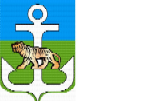                                                      АДМИНИСТРАЦИЯЛАЗОВСКОГО МУНИЦИПАЛЬНОГО ОКРУГА   ПРИМОРСКОГО КРАЯ                                                      ПОСТАНОВЛЕНИЕ                                  01.02.2024 г.                                            с. Лазо                                                            № 89                                                                                     Об определении мест для размещения  печатных агитационных и информационных материалов  зарегистрированных кандидатов, их доверенных лиц, политических  партий, выдвинувших зарегистрированных кандидатов  при проведении выборов Президента Российской Федерации, назначенных   на 17 марта 2024 годаВ соответствии с пунктом 9 статьи  26, пунктом 7 статьи 54  Федерального закона от 12 июня 2002 года № 67-ФЗ «Об основных гарантиях избирательных прав и права на участие в референдуме граждан Российской Федерации»; пунктом 7 статьи 55 Федерального закона от 10 января 2003 года № 19-ФЗ « О выборах Президента Российской Федерации», Уставом  Лазовского  муниципального округа. ПОСТАНОВЛЯЕТ:1.Утвердить перечень мест, расположенных на территории Лазовского муниципального округа, для размещения предвыборных печатных агитационных и информационных материалов зарегистрированных кандидатов, их доверенных лиц, политических  партий, выдвинувших зарегистрированных кандидатов  при проведении выборов Президента Российской Федерации, назначенных на 17 марта 2024г. (прилагается).2. Признать утратившим силу постановление администрации Лазовского муниципального округа от 01.08.2023г.№ 546 «Об определении мест для размещения  печатных агитационных и информационных материалов  зарегистрированных кандидатов, их доверенных лиц, политических  партий, выдвинувших зарегистрированных кандидатов  при проведении выборов Губернатора Приморского края, назначенных   на 10 сентября 2023 года3. Настоящее постановление  опубликовать  в общественно-политической  газете «Синегорье» и на  официальном  сайте  администрации  Лазовского муниципального округа.       3.  Настоящее постановление вступает в силу со дня  его официального опубликования.Глава  Лазовскогомуниципального округа                                                                            Ю.А.Мосальский                                                                                                                                     Приложение                                                                                                 к постановлению администрации                                                                                        Лазовского  муниципального округа                                                                                                                    от 01.02.2024 г  № 89П Е Р Е Ч Е Н Ьмест для размещения  печатных агитационных и информационных материалов  зарегистрированных кандидатов, их доверенных лиц, политических  партий, выдвинувших зарегистрированных кандидатов  при проведении выборов Президента Российской Федерации, назначенных на 17 марта 2024 года№ УИКНаселенный пункт Место для размещения печатных агитационных материалов1501пгт. ПреображениеЦентр п.Преображение, доски объявлений; около магазина «Юбилейный», ул. Морская, 1; около остановки общественного транспорта ул. 50 лет ВЛКСМ,   около торговой площади.1501пгт. ПреображениеМикрорайон Соколовка и Заречное, доски объявлений: напротив магазина  «Лаванда», ул. Советская, около здания № 34 ул. Заречная;1501пгт. ПреображениеМикрорайон ул.30 лет Победы, доски объявлений: напротив магазина ООО «Виктория», ул. 30 лет Победы, 5; около магазина «Восток»,  ул.  30  лет Победы,  15.1502пгт. ПреображениеЦентр п.Преображение, доски объявлений; около магазина «Юбилейный», ул. Морская, 1; около остановки общественного транспорта» ул. 50 лет ВЛКСМ, около торговой площади.1502пгт. ПреображениеМикрорайон Соколовка и Заречное, доски объявлений: напротив магазина  «Лаванда», ул. Советская, около здания № 34 ул. Заречная;1502пгт. ПреображениеМикрорайон ул.30 лет Победы, доски объявлений: напротив магазина ООО «Виктория», ул. 30 лет Победы, 5;около магазина «Восток», ул. 30 лет Победы,  15.1503пгт. ПреображениеЦентр п.Преображение, доски объявлений; около магазина «Юбилейный», ул. Морская, 1; около остановки общественного транспорта ул. 50 лет ВЛКСМ ,около торговой площади.Микрорайон Соколовка и Заречное, доски объявлений: напротив магазина  «Лаванда», ул.Советская, около здания № 34  ул.Заречная;Микрорайон  ул.30 лет Победы, доски объявлений: напротив магазина ООО «Виктория», ул. 30 лет Победы 5; около магазина  «Восток», ул. 30 лет Победы, 15.1504пгт. ПреображениеЦентр п.Преображение, доски объявлений; около магазина «Юбилейный», ул.Морская,1; около остановки общественного транспорта ул. 50 лет ВЛКСМ, ул.  Морская,1; около торговой площади.1504пгт. ПреображениеМикрорайон Соколовка и Заречное, доски объявлений: напротив магазина  «Лаванда», ул. Советская, около здания № 34 ул. Заречная;1504пгт. ПреображениеМикрорайон ул. 30 лет Победы, доски объявлений: напротив магазина ООО «Виктория», ул. 30 лет Победы, 5;около магазина «Восток», ул. 30 лет Победы, 15.1505пгт. ПреображениеЦентр п.Преображение, доски объявлений; около магазина « Юбилейный», ул. Морская, 1; около остановки общественного транспорта» ул. 50 лет ВЛКСМ, около торговой площади.1505пгт. ПреображениеМикрорайон Соколовка и Заречное, доски объявлений: напротив магазина  «Лаванда», ул. Советская, около здания № 34 ул. Заречная;1505пгт. ПреображениеМикрорайон ул. 30 лет Победы, доски объявлений: напротив магазина ООО «Виктория», ул.3 0 лет Победы, 5;около магазина «Восток», ул. 30 лет Победы, 15.1506пгт. ПреображениеЦентр п.Преображение, доски объявлений; около магазина «Юбилейный», ул. Морская, 1; около остановки общественного транспорта, ул. 50 лет ВЛКСМ, около торговой площади.1506пгт. ПреображениеМикрорайон Соколовка и Заречное, доски объявлений: напротив магазина  «Лаванда», ул. Советская, около здания № 34 ул. Заречная;1506пгт. ПреображениеМикрорайон ул. 30 лет Победы, доски объявлений: напротив магазина ООО «Виктория», ул. 30 лет Победы, 5;около магазина  «Восток», ул. 30 лет Победы,  15.1507пгт. ПреображениеЦентр п.Преображение, доски объявлений; около магазина «Юбилейный», ул. Морская,1; около остановки общественного транспорта, ул. 50 лет ВЛКСМ, около торговой площади.1507пгт. ПреображениеМикрорайон Соколовка и Заречное, доски объявлений: напротив магазина  «Лаванда», ул. Советская, около здания № 34 ул. Заречная;1507пгт. ПреображениеМикрорайон ул.30 лет Победы, доски объявлений: напротив магазина ООО «Виктория», ул. 30 лет Победы, 5;около магазина «Восток», ул. 30 лет Победы, 15.1508пгт. ПреображениеЦентр п.Преображение, доски объявлений; около магазина «Юбилейный», ул. Морская, 1; около остановки общественного транспорта, ул. 50 лет ВЛКСМ, около торговой площади.1508пгт. ПреображениеМикрорайон Соколовка и Заречное, доски объявлений: напротив магазина  «Лаванда», ул. Советская, около здания № 34 ул. Заречная;1508пгт. ПреображениеМикрорайон ул.30 лет Победы, доски объявлений: напротив магазина ООО «Виктория», ул. 30 лет Победы ,5; около магазина  «Восток», ул. 30 лет Победы, 15.1509с. КиевкаДоска объявлений внутри магазина ООО «Крез»  по ул. 50.лет Октября, 25.  1510с.Чистоводное Доска объявлений,  ул. Центральная 7, установленная возле здания   Дома  культуры с.Чистоводное». 1511с. БеневскоеСтенд для  объявлений, установленный возле   Дом культуры с.Беневское»  по  ул. Центральная ,48.1512с. Старая КаменкаДоска объявлений на магазине по ул.Центральная,39.1513с. ЛазоСтенды для объявлений, установленных  по улицам Некрасовская, возле зданий с номерами  25,26. 1514с. ЛазоСтенды для объявлений, установленных  по улицам Некрасовская, возле зданий с номерами  25,26.1515с. ЛазоСтенды для объявлений, установленных  по улицам Некрасовская, возле зданий с номерами  25,26.1516с. ЛазоСтенды для объявлений, установленных  по улицам Некрасовская, возле зданий с номерами  25,26.1517с. ЛазоСтенды для объявлений, установленных  по улицам Некрасовская, возле зданий с номерами   25,26.1519с.СокольчиСтенд возле магазина « Лотос» по ул. Шоссейная 19а,Стенд возле магазина «РОЛС» по ул.  Шоссейная 67.1520с.Черноручье Стенд, установленный возле почтовых ящиков по ул. Шевченко13, ул. Шевченко 19,ул. Шевченко 56,Стенд возле почтового отделения, расположенного по ул. Шевченко 46А, Стенд, расположенный возле здания Чернорученского территориального отдела администрации Лазовского округа,  по ул. Шевченко 54А,1521с. ДанильченковоСтенд возле почтовых ящиков в с. Данильченково, по ул. Партизанская, 115211523с. Валентин Стенд, установленный напротив здания МБУ «Дом культуры  с Валентин» по  ул. Первомайская 17.Стенд, расположенный возле здания детского сада «Золотая рыбка» по ул. Первомайская, 3 1524с. ГлазковкаЗдание ул.Молодежная, д.1 (где расположен магазин «Подкова»)1526пгт. ПреображениеМикрорайон ул.30 лет Победы, доски объявлений: напротив магазина ООО «Виктория», ул.30 лет Победы, 5; напротив детского сада «Светлячок», ул.30 лет Победы, 3; около магазина «Восток», ул. 30 лет Победы, 15.1526пгт. ПреображениеЦентр п.Преображение, доски объявлений; около магазина «Юбилейный», ул. Морская, 1; около остановки общественного транспорта, ул. 50 лет ВЛКСМ , около торговой площади.